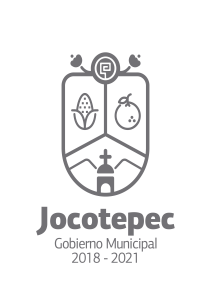 ¿Cuáles fueron las acciones proyectadas (obras, proyectos o programas) o planeadas para este trimestre?Estrategia 1: Entregar en tiempo y forma convocatorias, actas y acuerdos.Estrategia 2: Presentar al término de cada año el tomo o tomos de las Actas de Cabildo y Comisiones Edilicias.  Resultados Trimestrales (Describir cuáles fueron los programas, proyectos, actividades y/o obras que se realizaron en este trimestre). Realizar en tiempo y forma las convocatorias y notificarlas a cada regidor.Trabajar en equipo.Presentar cada una de las actas y acuerdos en tiempo y forma.Trabajar constantemente.Tener completas cada una de las actas de cabildo y comisiones edilicias.Aprobar el proyecto de actas por el pleno.Montos (si los hubiera) del desarrollo de dichas actividades. ¿Se ajustó a lo presupuestado?El monto de 300 pesos para empastar libro de sesiones si se ajustó con lo presupuestado.En que beneficia a la población o un grupo en específico lo desarrollado en este trimestre.En que cualquier gente que solicite alguna acta por transparencia la pueda tener en tiempo y forma.¿A qué estrategia de su POA pertenecen las acciones realizadas y a que Ejes del Plan Municipal de Desarrollo 2018-2021 se alinean?A la estrategia 1: ENTREGAR EN TIEMPO Y FORMA CONVOCATORIAS, ACTAS Y ACUERDOS. Y Estrategia 2: Presentar al término de cada año el tomo o tomos de las Actas de Cabildo y Comisiones Edilicias.  Y se alinea al eje 4.- ADMINISTRACION EFICIENTE Y EFICAZ, DEL PLAN DE DESARROLLO 2018-2021.De manera puntual basándose en la pregunta 2 (Resultados Trimestrales) y en su POA, llene la siguiente tabla, según el trabajo realizado este trimestre.NºESTRATÉGIA O COMPONENTE POA 2019ESTRATEGIA O ACTIVIDAD NO CONTEMPLADA (Llenar esta columna solo en caso de existir alguna estrategia no prevista)Nº LINEAS DE ACCIÓN O ACTIVIDADES PROYECTADASNº LINEAS DE ACCIÓN O ACTIVIDADES REALIZADASRESULTADO(Actvs. realizadas/Actvs. Proyectadas*100)1ENTREGAR EN TIEMPO Y FORMA CONVOCATORIAS, ACTAS Y ACUERDOS.44100%2PRESENTAR AL TÉRMINO DE CADA AÑO EL TOMO O TOMOS DE LAS ACTAS DE CABILDO Y COMISIONES EDILICIAS.33100%TOTAL100%